ОБЛАСТНОЕ  ГОСУДАРСТВЕННОЕ БЮДЖЕТНОЕ ПРОФЕССИОНАЛЬНОЕ ОБРАЗОВАТЕЛЬНОЕ УЧРЕЖДЕНИЕ «Смоленская академия профессионального образования»УтверждаюЗам. директора по УМР_____________Н. В. СудденковаКОМПЛЕКТ КОНТРОЛЬНО-ИЗМЕРИТЕЛЬНЫХ МАТЕРИАЛОВдля проведения экзамена по дисциплинеИСТОРИЯ ИЗОБРАЗИТЕЛЬНОГО ИСКУССТВАдля специальности СПО072501 Дизайн (по отраслям) базовая подготовкаСмоленск  2014 Комплект контрольно-измерительных материалов  общепрофессиональной дисциплины профессионального цикла ОПОП «История изобразительного искусства» разработан на основе программ дисциплины по специальности СПО 072501 Дизайн (по отраслям) базовая подготовкаОрганизация разработчик: областное государственное бюджетное профессиональное образовательное учреждение «Смоленская академия профессионального образования»Разработчик:  Христич Л. А.,  преподаватель дисциплин общего гуманитарного  и  социально-экономического цикла Рассмотрено на заседании кафедрыПротокол  № 02  от  «03»  ноября  2014 г.Декан Гуманитарного факультета____________   /Т. С. Туркина/Рассмотрено   научно-методическим советом ОГБПОУ СмолАПОПротокол  № 02   от «10» ноября 2014 г._____________СодержаниеI. Паспорт комплекта контрольно-оценочных средств1.1. Область примененияКомплект контрольно-измерительных материалов предназначен для проверки результатов освоения общепрофессиональной дисциплины  профессионального цикла История изобразительного искусства  основной профессиональной образовательной программы  по специальности  СПО  072501 Дизайн (по отраслям) базовая подготовка.1.1.1. Освоение умений и усвоение знаний:Система контроля и оценки освоения программы учебной дисциплины Текущий контроль освоения общепрофессиональной дисциплины  профессионального цикла История изобразительного искусства  основной профессиональной образовательной программы  по специальности  СПО  072501 Дизайн (по отраслям) проводится в пределах учебного времени, отведенного на её изучение с использованием таких методов, как устный, письменный, взаимоконтроль, самоконтроль.Оценка освоения программы  общеобразовательной дисциплины проводится в соответствии с Положением о текущем контроле успеваемости и промежуточной аттестации студентов в ОГБПОУ СмолАПО «Смоленская академия профессионального образования». 1.2.1. Форма итоговой аттестации по ОПОП  при освоении учебной дисциплины: экзамен.         1.2.2. Организация контроля и оценки освоения программы учебной дисциплины Условием допуска обучающихся к  экзамену  является положительная текущая аттестация по всем ключевым теоретическим вопросам дисциплины. 2. Оценка освоения курса учебной дисциплины2.1. Типовые задания для оценки освоения учебной дисциплины2.1.1.  Контроль теоретического материалаНа примере некоторых тем.Тема: Введение в историю изобразительного искусства. Искусство: понятие, виды, функцииОпределите и кратко охарактеризуйте место изобразительного искусства среди других искусств.Выделите характерные особенности основных видов изобразительного искусства.Выясните и укажите  художественно-выразительные средства живописи.Перечислите виды скульптур и выделите их характерные признаки. Определите материалы и технику, выразительные средства в скульптуре.Составьте схему анализа графического искусства.Тема: История изобразительного искусства Древнего Египта.  Искусство и религия – как путь к вечностиПредставьте характеристику заупокойного культа и его связь с искусством Древнего Египта.Выделите характерные признаки архитектуры Древнего Египта. Охарактеризуйте  храмы в Карнаке и Луксоре.Проследите  эволюцию скульптур Древнего Египта. Проанализируйте египетский скульптурный рельеф.Проанализируйте роспись в гробницах Древнего Египта.Дайте характеристику скульптурного портрета Нового времени.Охарактеризуйте собрание Древнеегипетского искусства в России (Эрмитаж, ГМИС им. А. С. Пушкина).Тема: Северное Возрождение: особенности, художественные школы, ведущие представителиОпределите особенности мировосприятия художников Северного Возрождения и подтвердите его отражение в художественных школах конкретными примерами.Предложите характеристику золотого века нидерландской живописи. Обозначьте особенности нидерландского живописного портрета.Сравните творчество Иеронима Босха и Питера Брейгеля Старшего. Сделайте выводы.Выделите и кратко охарактеризуйте  особенности Ренессанса в Германии. Назовите ведущих мастеров и их работы.Охарактеризуйте эпоху Возрождения во Франции, назовите ведущих мастеров живописи.2.1.2.  Контроль практического материалаНа примере некоторых тем.Тема: Искусство Древнего Востока: ЕгипетВыполнение таблицы: составить таблицу основных периодов развития египетского  искусства; выделить  в них памятники достижений искусства каждого периода.Тема 2.4. Искусство стран Древнего Востока: Древняя ИндияВыполнение творческого домашнего заданияПодготовить и провести заочную экскурсию по пещерам  Аджанты (стенным и потолочным росписям) с использованием презентации. Выступить с подготовленным заданием на семинарском занятии.Тема 2.5. Искусство стран Древнего Востока: Древний КитайКитай - родина уникальной живописи «цветов и птиц», «трав и насекомых». Жанр этот зародился в IX в., но не теряет своей прелести и актуальности и в наше время. Здесь все вместе: и эстетика, и символ, и философия.Интерпретируйте  этот тезис в своем докладе и презентации.Тема 2.6. Античность как тип культурыЗадание на выбор студентаОцените  основания  мнения о том, что римская культура представляет собой «синтез греческой  и этрусской культур». Как вы полагаете, почему выражение вавилонян, дошедшее до наших дней: «Сильный человек  живет своими руками, а слабый – ценой своих детей», иногда применяют относительно римской культуры?Сравните греческую и римскую ментальность, воспользовавшись материалом ЭОР по дисциплине и дополнительными источниками информации. Проанализируйте на конкретных примерах, в чем проявлялись специфические черты римской ментальности.Представьте  интерпретацию тезиса:  «Культура Древнего Рима – корневая система современной западноевропейской  цивилизации». Используя метод ассоциации, выберите и назовите три символа Древнего Рима. Объясните свой выбор.Тема 3.3. Древнерусское искусствоВыполнение творческого заданияПодготовить статью для иллюстрированного журнала (имитация; с использованием презентаций): Образ Богородицы в русской иконографии.Тема 5.3. История развития изобразительного искусства России XVIII в.Интерпретируйте и подтвердите слайдами презентации приведенные слова русского писателя П. П. Муратова (1881-1950 гг.) относительно развития архитектуры барокко в России XVIII века:«Барокко не только архитектурный стиль, даже не только новый принцип в искусстве. Это целая эпоха в истории нравов, понятий и отношений, феномен не только эстетический, но и психологический. У барокко были не только свои церкви и дворцы, у него были свои люди, своя жизнь».3. Структура контрольно-измерительных материалов3.1. Контроль теоретического материалаВведение в историю изобразительного искусства. Цели и задачи дисциплины. Искусство: понятие, виды, функции.Видовая классификация искусств. Художественно-выразительные средства изобразительного искусства.История первобытного искусства. Образ зверя и человека в монументальном и мобильном первобытном искусстве.История изобразительного искусства Древнего Египта.  Искусство и религия – как путь к вечности. Архитектура, монументальное строительство.  Живопись, скульптура, Древнего Египта.  Канон  в искусстве.История изобразительного искусства Древней Месопотамии.  (Характерные черты: культовые сооружения, архитектурные ансамбли Вавилона и Ниневии, своеобразие пластики). Периодизация истории Месопотамии.Иерархия искусств Передней Азии: архитектура, скульптура, рельеф, настенные росписи, мелкая пластика, ювелирное искусство.История изобразительного искусства Древней Индии. Своеобразие индийской мифологии, религии,  искусства.Своеобразие и генезис культуры Древнего Китая.Искусство  Крито-микенского мира: культурные центры,  архитектура, живопись, пластика.  Миросозерцание древних греков. Греческая мифология. Краткий обзор основных тем и сюжетов древнегреческого искусства. Искусство Древней Греции: архитектура,  живопись, скульптура  архаического, классического, эллинистического периодов. Художественный комплекс афинского Акрополя, идеал гармонии и пропорции в греческой скульптуре, театр. Искусство Античного Рима. Влияние этрусков и христианства на римское художественное творчество и развитие искусства. Раннехристианское искусство. Романское и готическое искусство: общая характеристика, строительные особенности, типы сооружений.  История развития изобразительного искусства Византии: возникновение, периодизация развития искусства, влияние греко-римской и восточной традиции.  Архитектура, изобразительное искусство и мозаика Византии. Искусство средневековой Руси IX-XVII вв.  Основные этапы развития  и специфика русского изобразительного искусства. Искусство Московского государства. Процесс «обмирщения» русской культуры. Искусство Возрождения: причины подъема, особенности, периодизация.  Характерные черты живописи в творчестве выдающихся представителей. Северное Возрождение: особенности, художественные школы, ведущие представители. Картина мира и европейское искусство XVII в.  Формирование крупных национальных художественных школ. Художественные стили  XVII в.: барокко, классицизм, реализм. Художественные жанры эпохи: портрет, пейзаж, натюрморт, бытовой жанр. История развития изобразительного искусства в эпоху Просвещения. Характерные черты эпохи и стилей изобразительного искусства России  XVIII в. История развития западноевропейского изобразительного искусства XIX века. Исторические особенности эпохи. Основные художественные стили в творчестве выдающихся представителей живописи. Западноевропейское искусство XIX  в.: театр, балет, архитектура, скульптура. Художественная культура России первой половины XIX века. Общая характеристика «золотого века». Художественная культура России второй  половины XIX  в.: общая характеристика, «Мир искусства», художественные объединения, экспрессионизм в русской живописи, символизм. Европейское и русское искусство конца XIX–начала XX века. Модерн: новые течения и  направления. История и проблемы развития западноевропейского искусства в XX в. Авангардизм, модернизм и постмодернизм в архитектуре, скульптуре, живописи: общая характеристика.  Феномен массовой культуры. Идеи и принципы западноевропейской архитектуры в XX в.: от  модерна и конструктивизма до постмодернизма и деконструктивизма. История развития отечественного изобразительного искусства в военное и послевоенное время. Проблемы и тенденции в развитии современного отечественного искусства.3.2. Контроль практического материалаПрактические задания предусматривают:Выявление этапов и характерных особенностей культурно-исторического процесса, его идейно-стилистических особенностей.Определение характерных тенденций  культурно-исторического процесса современного общества.Установление логической последовательности, группировка культурно-исторических событий, фактов, явлений.Определение места, роли, явления, факта в культуре определенного общества.Выделение единичных фактов и общих явлений в истории развития культуры и искусства.Определение существенных признаков художественных стилей в произведениях искусства: архитектуре, скульптуре, живописи, музыке.Классификация и систематизация фактов, событий, явлений на примере конкретных культурно-исторических эпох, в различных культурных средах.Оценка на основе анализа конкретных произведений  различных видов искусств.Интерпретация приведенного текста, культурно-исторического явления или факта из жизни общества.4. Условия выполнения заданий4.1. Экзамен проводится  в  письменной форме по индивидуальным вариантам с трехуровневыми тестовыми заданиями. Каждому студенту выдается свой вариант заданий  и лист ответов.Задание выполняется в аудитории.Используемое оборудование: распечатки индивидуальных вариантов для тестирования, шариковая синяя ручка для выполнения работы, индивидуальный лист ответов.      Время выполнения задания – 180 минут.4.2. Инструкция по выполнению заданияЗадание выполняется  в учебной аудитории.   Общее  количество заданий по дисциплине – 48.  Из них по уровню сложности:  уровня А - 35,  уровня В – 10, уровня С – 3.Уровень А - 35 тестовых заданий на выбор одного правильного ответа из четырех предложенных. Задания оцениваются в 1 балл. Уровень В - 10 тестовых заданий на нахождение соответствия; установления правильной последовательности; группировки событий, фактов,  задания с кратким ответом и т.д. Задания оцениваются в 2 балла.Уровень  С - 2  задания с развернутым ответом. В каждом варианте эти задания представляют различные содержательные линии (выборочно). Ответ дается в виде самостоятельно сконструированного письменного аргументированного ответа.Задания оцениваются в 3 балла каждое. 5. Критерии оценки5.1. Выполнение заданийКоличество вариантов (пакетов) заданий для студентов:   5  вариантаОценка «5»  выставляется студенту, если он глубоко усвоил программный материал, знает терминологию по дисциплине,  не испытывает затруднений при выполнении тестовых заданий; умеет применять теоретические знания по дисциплине при выполнении практического задания; формулирует и правильно обосновывает ответ при решении проблемных задач, анализе представленного текста;  ясно и аргументированно использует  изученный материал при интерпретации высказывания, суждения; его оценки достижений изобразительного искусства   соответствуют историческим условиям их создания, выявляет и логично излагает в письменном ответе причинно-следственные связи между историческими явлениями и конкретными художественными стилями, видовой спецификой изобразительного искусства  и др.Оценка «4» выставляется студенту, если он твердо знает программный материал, терминологию по дисциплине, но им допущены некоторые ошибки в тестовой части;  студент грамотно и по существу излагает программный материал, не допускает существенных неточностей в  ответе при анализе текста, произведения искусства, но испытывает затруднение с формулировками ответов на задания, предусматривающими аргументацию, логичность и точность изложения; если студентом продемонстрировано понимание основного содержания всех теоретических заданий, но допущены небольшие неточности при выполнении практического задания.Оценка «3» выставляется студенту, если ответ правилен в основных моментах, но  допущены неточности в тестовой части,  ответ неполный в заданиях повышенного уровня; нарушена логическая последовательность, выявляется недостаточность аргументации при изложении программного материала, если  испытывает затруднение при выполнении заданий на анализ источника, его интерпретацию, допускает ошибки в анализе произведения искусства;  не может объяснить понятия, виды искусства и их роль;  затрудняется называть и характеризовать культурно-исторические центры, ценности и закономерности их развития.  Оценка «2» выставляется студенту, если он не показал знание значительной части программного материала, допустил серьезные ошибки в тестировании, не знает ключевых понятий                                                                                                                                                                      дисциплины;  если студент не  может выполнить практическую часть, где требуется показать знание стилевых и жанровых особенностей произведений, произвести анализ текста, сформулировать аргументированные выводы, неправильно понимает и интерпретирует культурные процессы современного общества, не может оценить значение отечественной культуры и искусства.6. Литература для студентов: Основные источники: Сокольникова Н. М., Сокольникова Е. В.  История изобразительного искусства: учебник для студ. учреждений среднего профессионального образования. – М.: Академия, 2012. – 304 с. – Серия: Среднее профессиональное образование.Дополнительные источники: Адамчик М. В. Путеводитель по шедеврам русской живописи. – М., 2010. – 256 с.Андреев А. Н. Мастера живописи: 1600 репродукций 1200 великих художников. От примитивизма до русского импрессионизма. Альбом-энциклопедия. – М.: Эксмо, 2011. Астахов А. Ю. Самые знаменитые памятники античности. – М.: Белый город, 2010. – 104 с. Бродская Н. В. Т. 1. Импрессионизм; Т.2. Постимпрессионизм.  – М.: Бертельсманн Медиа Москау (БММ), 2011. – 512  с.Горохов В. Ф. Античная культура: у истоков европейской цивилизации: http://www.sociology.mephi.ru/docs/kulturologia/html/gorohov.htmИльина Т. В. На переломе. Русское искусство середины XVIII века. – СПб., СПБГУ, 2010. – 240 с. Колпакова О. В. Искусство Византии. Ранний и средний периоды. – М.: Азбука-классика, 2009. – 528 с. Кондаков Н. П. Иконография Богоматери. – М., 2009. – 845 с. Костина А. В. Массовая культура как феномен постиндустриального общества. – М., 2011. – 232 с.Культура Возрождения: http://www.countries.ru/library/renesans/vzretaps.htmКультура России: http://ruskult.ru.Лихачев Д. С. Русская культура. http://www.lihachev.ru/nauka/kulturologiya/biblio/1834Тяжелов В. Н. Романское искусство. - М.: Белый город, 2011. – 48 с. (Серия: Эпохи. Стили. Направления).Светлов И. Символизм. – М.: Белый город, 2011. – 48 с. Шуйский В. К. Золотой век барокко и классицизма в Санкт-Петербурге. - М.: Центрополиграф; Мим-Дельта, 2009. – 285 с.7. Приложение Итоговая экзаменационная  работа   I вариантУровень А 1. Виды первобытного искусства:А) оружейное искусствоБ) ювелирное искусствоВ) жилищная архитектураГ) миниатюрная скульптура2. К крито-микенской культуре относится:А) ритон в виде головы быка
Б) бюст НефертитиВ) конная статуя Марка АврелияГ) храм Эрехтейон3. Геометрический орнамент достигает расцвета в эпоху:А) неолитаБ) палеолитаВ) мезолитаГ) Ориньякской культуры4. Скарабей – один из почитаемых символов искусства:А) ЕгиптаБ) МесопотамииВ) Древнего КитаяГ) Древней Индии5. Одна из особенностей   национального характера русского народа:А) индивидуализмБ) законопослушностьВ) космополитизмГ) бинарность6. Одна из первых  общественных  форм  религии:А) анимизмБ) буддизмВ) язычествоГ) иудаизм7. «Палеологическими  Венерами»  называли:А) статуэтки священных животныхБ) статуэтки символа плодородияВ) статуэтки,  изображающие ритуальные танцыГ) культовые сооружения из каменных глыб8.   Совокупность главных художественных особенностей в творчестве людей искусства:А) историзмБ)  секуляризацияВ)  стильГ)  научная революция9. Музыкально-драматическое произведение, содержание которого воплощается в сценических музыкально-поэтических образах:А) операБ)  кантатаВ)  пасторальГ)  симфония10. Памятником архитектуры XII в. в Смоленске является:А) церковь Михаила АрхангелаБ) церковь Покрова на НерлиВ)  колокольня Новодевичьего монастыряГ) церковь св. Варвары11. Нимфы, вакханки, Дианы, Венеры - типичные героини искусства:А) классицизмаБ) рококоВ) реализмаГ)  романтизма12. Идеальное воплощение в архитектуре Версальского дворца нашел стиль:А) романтизмаБ)  символизмаВ)  авангардизмаГ)  классицизма13. Небольшая  иконка, носимая  духовенством поверх одежды на цепи:А) парсунаБ) ендоваВ) панагияГ) братина14. Филигрань как технический прием  ювелиров: А)  заливка фона расплавленным порошком из сплава серебра, свинца, меди и серы Б)  напаивание тонкой крученой проволоки на металлическую основу В)  напаивание шариков серебра на металлическую основу Г)  гравировка  женских украшений15. Характерная черта  романского стиля в архитектуре:А)  наличие каркасной системыБ) окна как бойницыВ) роза над порталомГ) стрельчатые окна16. Усиление светского и рационального начала в искусстве  характеризует процесс:А) обмирщенияБ) расцвета  культовых построекВ) процветанияГ)  причастия17. Определите, что из утверждений А и Б верно:А. Зиккураты - культовые монументальные сооружения, устанавливавшиеся на террасах в культуре Месопотамии  Б. Творчество Сальвадора Дали является ярким примером художественного направления фовизм.1) верно только А2) верно только Б3) верно и А, и Б4) не верно ни А, ни Б18. Определите, какие три из перечисленных ниже архитектурных компонентов включает в себя  православный  храм:А) барабан                              Г) часослов                      Ж) роза над порталомБ) псалтырь                           Д) донжон                         З) окна как бойницыВ) закомары                           Е) кокошник                    И) ротонда.1) А,В,Е            2) Б,Г,Е      3) В,З,И             4) Б,Г,Д 19. Культура дворцов (в Кноссе, Фесте) характерна для:А) Древнего РимаБ) Древнего КитаяВ) классического периода ГрецииГ) критского (минойского) периода Греции20. Общая черта античной культуры:А) в основе всех видов искусства принцип теоцентризмаБ) женская культураВ) культура, основанная на  принципе бинарностиГ) мужская культура21. Знаменитый лабиринт находился в:А) МемфисеБ) АфинахВ) РимеГ) Кноссе22.  Страна, в которой были знаменитые Красные ворота с фигурой трубящей Славы:А) ГрецияБ) РимВ) РоссияГ) Франция23. Кариатиды – памятник Греции:А) архаического периодаБ) классического периодаВ) эллинистического периодаГ) минойского периода24.Особое соотношение несущих и несомых частей здания в балочно-стоечной конструкции в Греции:А) рельефБ) ордерВ) пифосГ) лабиринт25. Тога – знаменитое одеяние:А) КитаяБ) ИндииВ) Рима   Г) первобытных людей26. Период сооружения Колизея Флавиев в Риме:А) царский  периодБ) императорский  периодВ) республиканский  периодГ) период кризиса римской культуры27.  Веста в римской мифологии:А) богиня победыБ) богиня красотыВ) направление в римской скульптуреГ) богиня домашнего очага28. Главный храм в древних  Афинах:А) храм ЗевсаБ) храм Афины ПалладыВ) храм Артемиды в ЭфесеГ) храм Парфенон29. Отличительная особенность готического стиля:А) наличие витражейБ) полукруглые порталыВ) прямоугольные здания с выступающей далеко крышейГ) наличие световых колодцев 30.  Представитель  стиля русское барокко:А)  Д. УхтомскийБ)  Л. БерниниВ)  В. БаженовГ)  И. Старов31. Определите, верны ли следующие суждения:А. Чесменская церковь названа так в честь победы над турками и выстроена в псевдоготическом стиле.Б.  Лозунгом рококо становится   - «искусство как наслаждение». 1) верно и А, и Б    2) верно только А     3) верно только Б        4) оба неверны32. Художник-модернист, которому  мы обязаны  появлением «Голубя мира»:А) М. ВрубельБ) С. ДалиВ) П. ПикассоГ) Ф. Марк33. Портреты государственных и церковных деятелей  в Московской Руси:А) панагияБ) парсунаВ) ксилографияГ) эгрет34. Одно из самых поэтических произведений В. Л. Боровиковского:А) «Портрет крестьянки в русском костюме»Б) «Эсмеральда»В) «Портрет М. И. Лопухиной»Г) «Раймонда»35. Скульптор, автор памятника «Тысячелетие России»:А) М. О. МикешинБ) П. К. КлодтВ) В. О. ШервудГ) С. С. ПименовУровень ВВ1.  Расположите в хронологической последовательности периоды развития культуры: А) бароккоБ) крито-микенский В) эпоха ВозрожденияГ) романтизмВ2. Определите художественный стиль, демонстрировавший торжество государственной мощи (стиль империи), завершивший эволюцию классицизма, впитавший  геометризм египетского орнамента, мотивы росписей Помпей, этрусских ваз, которые использовались в интерьерах дворцов.Ответ: ____________________________________________________________.В3. Продолжите ряд.  Полотна Михаила Александровича Врубеля:  «Сирень» … (указать не менее трех). __________________________________________________________________.В4. Соотнесите название произведений и их авторов:1) церковь Святой Женевьевы                      А) Оноре Домье2)  Большой театр в Москве                          Б) Эжен Делакруа3)  «Республика»                                             В) Жак Жермен Суфло4) «Свобода, ведущая народ»                        Г) Франсуа Рабле                                                                          Д) О. И. БовеВ5. Определите  автора произведений и жанр, в котором  они написаны:«Над вечным покоем», «Владимирка», «Весна. Большая вода».Ответ: ______________________________________________________________.В6. Установите соответствие между  художественным стилем и его идейной сущностью.В7. На основании приведенного текста установите время (век и годы) появления произведения архитектуры  в нашей стране. Ответьте на вопрос, поставленный в тексте.Когда в _________________________ г. пролетарский писатель М. Горький переступил порог  этого особняка, он воскликнул: «Какой нелепый дом!» Что же могло так поразить Горького?Ответ: ______________________________________________________.В8. Расположите в хронологической последовательности  появление произведений живописи.А) «Клятва Горациев»Б) «Даная»В) «Триумф Галатеи»Г) «Портрет доктора Рея»В9. Определите название, укажите авторов, художественный стиль представленного памятника.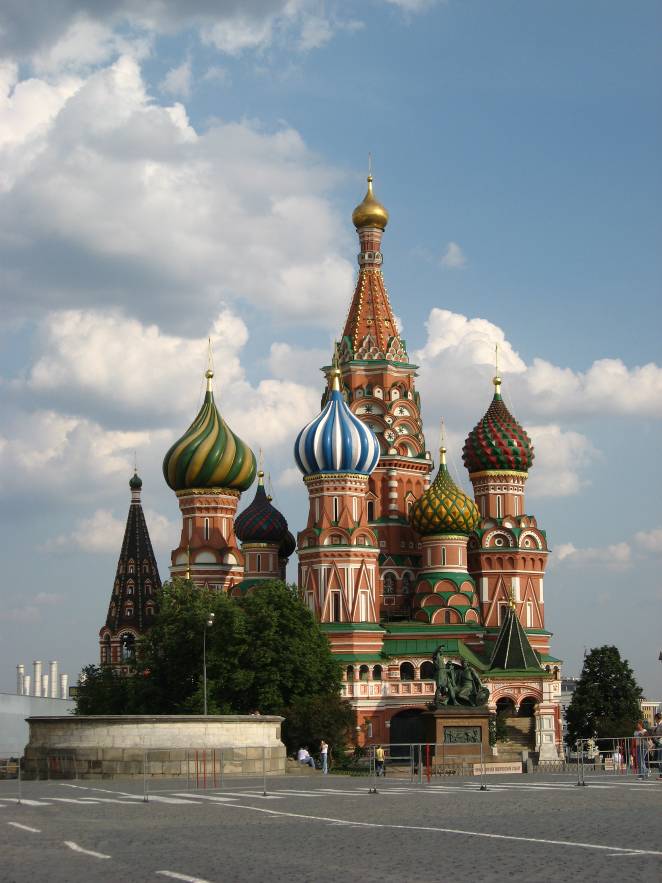 В10.  Определите стиль, в котором выполнена мебель. Укажите его характерные особенности.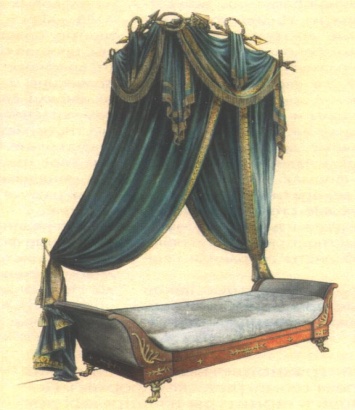 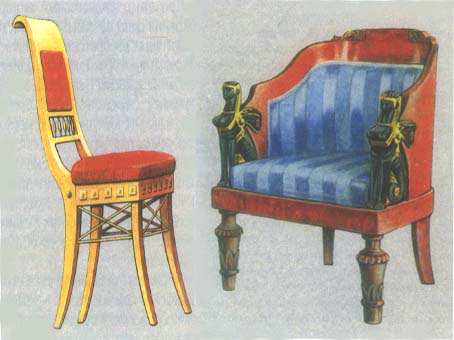 Уровень СЗадания С1. Ответы предполагают использование информации  из курса  истории ИЗО.Определите автора произведения. Укажите художественный стиль произведения живописи.Проанализируйте приведенную картину художника. 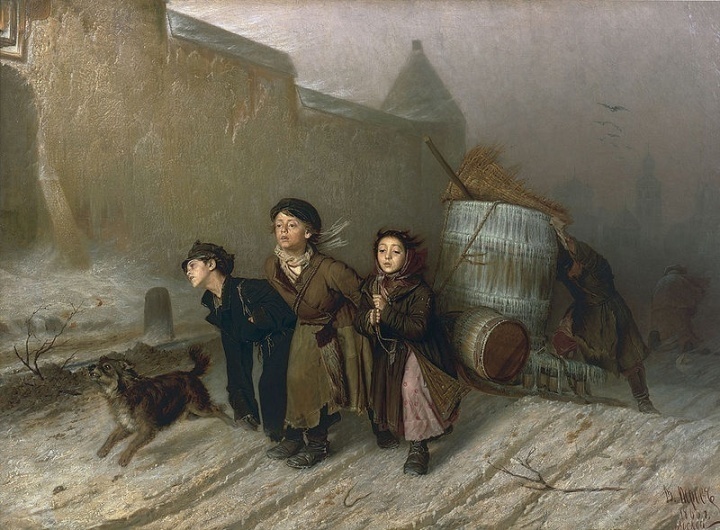 Задание С2. Раскройте особенности стиля рококо, назовите запомнившихся вам представителей и их работы.Задание С3. XX век ознаменовался революционными переменами в скульптуре. Великое разнообразие новых направлений, стилей, тематики и материалов одарило человечество несметным богатством новых удивительных творений.Приведите факты, положения, которыми могут служить аргументами, подтверждающими приведенный текст.Определите автора и стиль приведенной скульптурной работы.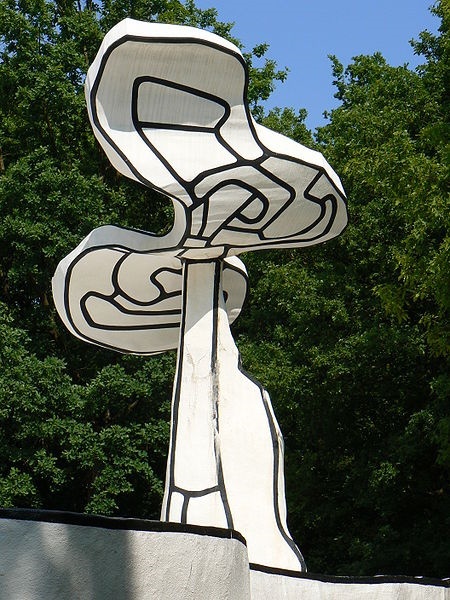 Эмалевый сад.Итоговая экзаменационная   работа   II вариантУровень АПещера, которую  часто называют «Сикстинской капеллой первобытного искусства»:А) Ля МутБ) ЛаскоВ) МонтеспанГ) АльтамираОдна из особенностей голландской живописи XVII в.:А) популярность индивидуального и группового портрета
Б)  обращение к изображениям мифологических Диан, ВенерВ) главный и любимый персонаж изображений Жиль, созвучный ПьероГ) ведущее направление – «галантный жанр»Геометрический орнамент достигает расцвета в эпоху:А) неолитаБ) палеолитаВ) мезолитаГ) Ориньякской культурыОдна из первых  общественных  форм религии:А) тотемизмБ) буддизмВ) язычествоГ) конфуцианствоПериод и название страны,  в которой обнаружено крупномасштабное захоронение терракотовых фигур воинов и коней – 10 тыс.:А) Древний ЕгипетБ) Средневековая ИндияВ) Древний  ВавилонГ) Древний КитайОпределите, что верно из утверждений А и Б:А. Главным персонажем палеолитического искусства является бизон.Б. Самым грандиозным сооружением эпохи императорского Рима стал  Эрехтейон – храм на Акрополе.верно только Аверно только Бверно и А, и Бне верно ни А, ни Б7. Античная культура – это культура:А) ИндииБ) Древней Греции и Древнего РимаВ) эпохи ВозрожденияГ) Египта и Междуречья8. Характерное отличие архитектурного коринфского ордера:А) тяжеловесные и массивные колонныБ) капитель, похожая на рога баранаВ) простая и строгая капительГ) капитель, похожая на цветочную корзину9. Характерная черта готического стиля:А) роза над порталомБ) полукруглые порталыВ) прямоугольные здания с выступающей далеко крышейГ) наличие световых колодцев10. Художник, представляющий  «Высокое  Возрождение»:А) МазаччоБ) ДжоттоВ) Джованни БоккаччоГ) Рафаэль Санти11. Характерным  для стиля барокко в архитектуре является:А) живописность и парадностьБ) в основе плана здания геометрические фигурыВ) окна одинаковой прямоугольной формыГ) высший уровень – ампир12. Наличие в интерьерах XVII-XVIII вв.  «завитков» указывает на стиль:А) классицизмБ) рококоВ) ампирГ) модерн13. Стиль в искусстве, в переводе с латинского означающий - «образцовый»:А) реализмБ) готикаВ) классицизмГ) барокко14. Имя, с которым связано понятие «Северного  Возрождения»:А) Джотто ди БондонеБ) Антуан ВаттоВ Никола ПуссенГ) Иероним Босх15. Блестящим образцом нарышкинского барокко является:А) собор Святого ПетраБ) дворец в ВерсалеВ) церковь Покрова в ФиляхГ) особняк Рябушинского А. Н.16. Автор  «Кающейся Магдалины»:А) Питер Брейгель СтаршийБ) Питер КлассВ) РембрандтГ) Тициан17. Автором картины, вызвавшей возмущение публики на выставке – «Олимпия», был:А) Эдуард МанеБ) Клод МонеВ) Эдгар ДегаГ) Огюст Ренуар18. Выдающийся мастер литографии французский художник:А)  Н. Н. ГеБ)  Альфред СислейВ)  Оноре ДомьеГ)  Камиль Писсаро19. Художник, которого называли «живописцем счастья»:А) РенуарБ) СислейВ) СеровГ) Сезанн20. Возведение церкви Саграда Фамилия – дело всей жизни:А) Федора ШехтеляБ) Анри ванн де ВелдеВ) Лоренцо БерниниГ) Антонио Гауди21. Развитие исторического жанра в живописи демонстрирует картина В. И. Сурикова:А) «Крестный ход в Курской губернии»Б) «Боярыня Морозова»В) «Гримасы города»Г) «Небесный бой».22. Идея отвлечения образа от конкретной формы и цвета предмета характерна для:А) реализмаБ)  романтизмаВ)  классицизмаГ) абстракционизма23. Тип одежды в античной моде,  символически выражающий идею независимости:А) женский костюм с чадройБ) костюм амазонкиВ) костюм «тургеневской девушки»Г) костюм с вуалью24. Определите, какие  три из перечисленных ниже элементов  включаются  в  понятие  славянской языческой культуры. Укажите верный ответ:А) музы                            Г) Хаос                Ж) сфинксБ) капища                        Д) кентавр             З) МинотаврВ) берегини                     Е) китоврас          И) лабиринт1) А,В,Е              2) Б,В,Е              3) Д,З,И                4) Г,Д,Ж25. Страна, для которой  характерна  культура дворцов (в Кноссе, Фесте):А) для Древнего РимаБ) Древнего КитаяВ) классического периода ГрецииГ) критского (минойского) периода Греции26. Город, который  в античности называли «вечным городом»:А) МемфисБ) АфиныВ) РимГ) Александрию27. Самое  известное произведение Симона Ушакова:А) Богоматерь «Одигитрия»Б)  «Троица»В)  «Спас Нерукотворный»Г)  «Христос Пантократор»28. Печально знаменитый  римский лозунг:А) «Ученье свет, а не ученье - тьма»Б) «Хлеба и зрелищ»В) «Ничто человеческое нам не чуждо»Г) «Все естественное не безобразно»29. Архитектурный ордер представляет собой:А) систему соотношения несомых и несущих частей здания, отражающих эстетические каноныБ) этическое учение периода эллинизмаВ) жанр в литературеГ) способ возведения крупных фундаментальных построек30. Икона-жемчужина «Ангел Златые власы»  XII в.  написана в:А) СмоленскеБ) НовгородеВ) ТвериГ)  Москве31. Филигрань  на Руси называли:А) сканьБ) зерньВ) черньГ) эмаль32. Для архитектуры 40-70-х гг. XX в. общепринятой структурной единицей в градостроительстве становится:А) рыночная площадьБ) триумфальная аркаВ) макрорайонГ) микрорайон33. В 50-х гг. XX в. в архитектуре Англии зародилось направление, главным содержанием которого стала демонстрация конструктивной основы сооружения:А) брутализмБ) функционализмВ) стиль «Габриэль»Г) концептуализм34. Ведущим скульптором  направления «постминимализм»  в 1970-х гг. стал:А) Джозеф КошутБ) Жан ДюбюффеВ) Дэвид СмитГ) Джоэль Шапиро35. К видам боди-арта относится:А) мендиБ) дадаизмВ) структурализмГ) хэппенингУровень  ВВ1. Установите соответствие между авторами и названиями произведений. Запишите в таблицу буквы выбранных ответов.                        Авторы                                                                Произведения1) Марк Руффо и Петр Солари                     А) Архангельский собор2) Барма и Постник                                        Б)  Успенский собор3) Аристотель Фиораванти                          В) Софийский собор4) Алевиз (миланец)                                     Г) Покровский собор (собор Василия Блаженного                                                                        Д) Грановитая палата  В2. Впишите имя знаменитого земляка М. В. Ломоносова, сына холмогорского помора «первого статуйного дел мастера»:________________________________ В3. Определите,   какому архитектурному сооружению посвящены слова поэта А. Мишина:Город – щит, город – воинНе высок и не мал.Здесь свой каменный поясФедор Конь повязал.Как заграда злой силеНам во славу дана – Ожерелье России…………………….Ответ: _____________________________________________________________________________В4. Определите,  какой находке посвящены слова археолога Боркхарда, записанные им в дневнике раскопок: «Описывать бесцельно – смотреть!»__________________________________________________________________________________В5. Определите, что объединяет  людей, портреты которых представлены в задании. 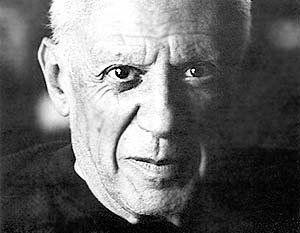 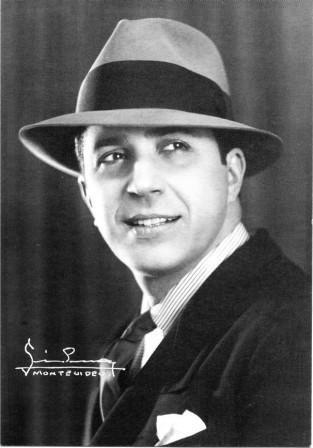 Ответ: В6. Установите соответствие между  основными архитектурными понятиями классицизма  и их содержанием.В7. Определите название стиля работ художников, о которых идет речь в приведенном отрывке. Укажите Они изъявили желание внедрять в существовавшую тогда художественную культуру какие-то обыденные с точки зрения простого человека вещи. Например, велосипед или колесо от того же велосипеда. Их стремление очевидно – стереть грань между жизнью и искусством.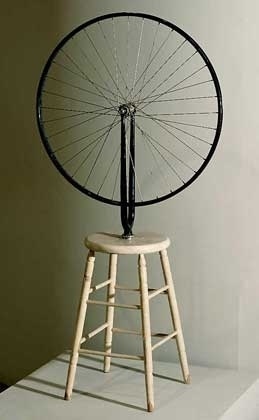 Ответ: __________________________________________________.В8. Установите соответствие между авторами и их идеями. Запишите в таблицу буквы выбранных ответов.В9. Из приведенного ниже списка живописцев выберите тех, которые входили в Товарищество передвижных художественных выставок. Номера, под которыми они указаны, перенесите в ответ.Ответ: ________________________________________________________________.В10.  Прочтите  приведенный отрывок из текста и назовите страну, для которой характерны  описанные введения в  промышленной архитектуре.Индустриализация страны привела к разработке прогрессивных вариантов облегченных кладок, с 30-х годов XX в. вводится новый стандарт на кирпич (250 X 120 X 65 мм), используется также пустотный кирпич, предлагаются эффективные способы кладки в зимнее время, применяется армирование простенков сетками, разрабатываются методы расчета стен. Определите, какое место в этой стране вплоть до настоящего времени  занимают в  архитектуре и строительстве кирпич и местные каменные материалы.Ответ: ______________________________________________________________________________________________________________________________________________________________________________________________________________________________________________________________________________________________________________________________________________________________________________________________________________________________________________________________________________________________________________________________Уровень  СЗадание С1. Охарактеризуйте исторические особенности  и основные достижения  культуры Средневековья. Назовите главные стили, господствовавшие в этот период в архитектуре. 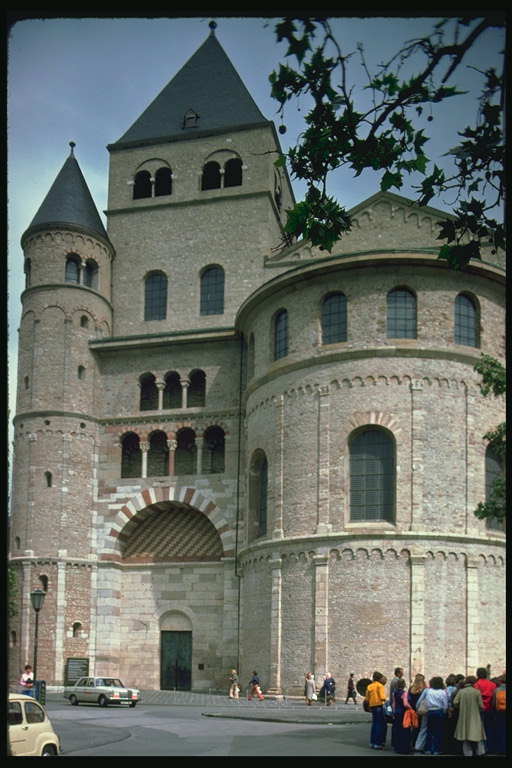 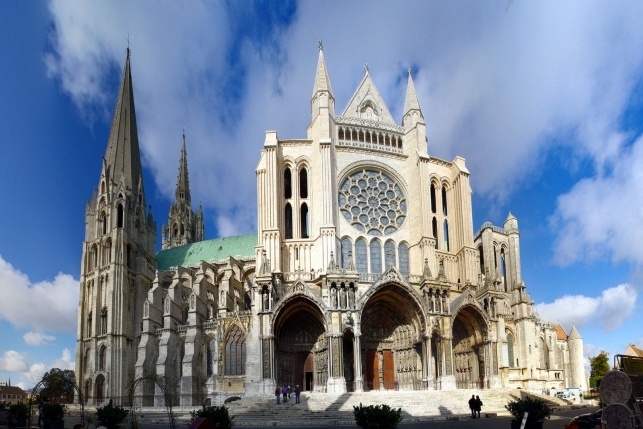 Задание С2.           Определить основные направления и особенности развития послевоенной архитектуры на примере творчества выдающихся архитекторов этого периода: Людвиг Мисс Ван дер Роэ, Вальтер Гропиус.Задание С3.Выясните основные тенденции развития культуры XVII в. в России.  Кратко охарактеризуйте основные достижения российской культуры XVII в., подтверждающие эту тенденцию.  Укажите не менее четырех достижений.Итоговая экзаменационная  работа   III вариантУровень А Родина архитектурного барокко:А) ИталияБ) ИспанияВ) ГолландияГ) ФранцияВенецианские художники употребляли это слово в значении «новая прекрасная манера» в середине XVI в.:А) «дивное узорочье»Б) рокайльВ) бароккоГ) маньеризмВид  первобытного искусства:А) архитектураБ) орнаментВ) музыкаГ) театрТип  мегалитного сооружения  «Стоунхендж» в Англии:А) дольменБ) кромлехВ) менгирГ) террамараОпределите, что верно из утверждений А и Б:А. Крипта – расположенное в восточной части храма под полом помещение, где хранились ценные реликвии церкви, а иногда погребали служителей храма.Б. Оракул – жрец, дававший ответы, прорицания, якобы исходившие от божеств.1) верно только А2) верно только Б3) верно и А, и Б4) не верно ни А, ни БИконопись как вид живописи относится к:А) монументальной живописиБ) станковой живописиВ) жанровой живописиГ) батальной живописиХарактерная черта  романского стиля:А) богатые и нарядные внешние украшенияБ) узкие окна типа бойницВ) наличие статуй девушек-корГ) шатровые шпилиХарактерная черта готического стиля:А) нарядное здание с большим количеством стрельчатых оконБ) полукруглые порталыВ) прямоугольные здания с выступающей далеко крышейГ) наличие световых колодцевСтрана, которой представлено «Северное Возрождение»:А) ГолландияБ) ИталияВ) РоссияГ) СШАДля стиля барокко в архитектуре характерно:А) наличие изощренных декоровБ) наличие регулярного паркаВ) окна одинаковой прямоугольной формыГ) высший уровень – ампирФрансуа Буше, Антуан Ватто - представители:А) классицизмаБ) рококоВ) ампираГ) модернаСамый грандиозный ансамбль в стиле барокко в Риме, спроектированный Л. Бернини:А) площадь Святого Петра и соборБ) Сенатская площадь и Исаакиевский соборВ) монастырский двор в ВенецииГ) площадь во Флоренции и церковь Санта-ТринитаВершиной классицизма в живописи является творчество французского художника:А) Антонио КановыБ) Франсуа БушеВ) Николы ПуссенаГ) Франсиско ГойяАвтор картины «Счастливые возможности качелей», написанной в стиле рококо:А) Жан Оноре ФрагонарБ) Питер КлассВ) Франсуа БушеГ) Антуан ВаттоШатровый стиль – стиль церковного зодчества, сложившийся в:А) ИталииБ) Киевской РусиВ) Московском царствеГ) ВенецииМеандровые линии («макароны») относятся к художественному опыту:А) Древнего РимаБ)  Древней ГрецииВ)  к Ориньякской культуре палеолитаГ)  Древнего КитаяПортретный жанр в XVII в. в России:А)  панагияБ)  парсунаВ) ксилографияГ)  скрипторийХудожественный стиль  впечатления:А) импрессионизмБ) романтизмВ) символизмГ) поп-арт«Живописцем счастья» называют блестящего бытописателя современной ему жизни:А) Поля СезаннаБ) Огюста РенуараВ) Жоржа СёраГ) Ван ГогаТворческое кредо художника-символиста, выраженное в словах: «Написать натуру нельзя и не нужно, должно поймать ее красоту»:А) Д. ЛевицкогоБ) М. ВрубеляВ) И. АргуноваГ) И. РепинаПолукруглый выступ в восточной части церкви, в котором расположен алтарь:А) закомараБ) апсидаВ) квадрифолийГ) кремль22. Икона-жемчужина «Ангел Златые власы»  XII в.  написана в:А) СмоленскеБ) НовгородеВ) ТвериГ)  Москве23. Определите, какие из перечисленных ниже художников, являлись мастерами исторической живописи. Укажите верный ответ:А) И. Е. Репин                           Г) Ф. С. Рокотоов                     Ж) И. П. АргуновБ) Д. Г. Левицкий                     Д) О. А. Кипренский                З) В. Э. Борисов-МусатовВ) В. М. Васнецов                     Е) В. И. Суриков                       И) Н. Н. Сапунов1) АВЕ              2) БГЕ              3) ВЗИ               4) БГД24. Находка  археолога Боркхарда, которой посвящены слова: «Описывать бесполезно – смотреть!»А) бюст  СемирамидыБ) скульптура ВенерыВ) бюст НефертитиГ) храм Артемиды25. Определите, что из утверждений А и Б верно:А. Терракотовая армия Цинь Шихуанди найдена археологами в Китае.Б. «Гуй» — котлы с двумя ручками, предназначавшиеся для варки пищи, найдены археологами в Индии.1) верно только А2) верно только Б3) верно и А, и Б4) не верно ни А, ни Б.26. Период развития культуры нашей страны, с которым связана «Велесова книга»:А) Московская РусьБ)  императорская РоссияВ)  христианская РусьГ)  дохристианская Русь27. Сфера подземного царства в представлении древних славян:А) правьБ)  явьВ)  навьГ)  славь28. Архитектурный ордер представляет собой:А) система соотношения несомых и несущих частей здания, отражающих эстетические каноныБ) этическое учение периода эллинизмаВ) жанр в литературеГ) способ возведения крупных фундаментальных построек29. Знаменитая церковь Покрова на Нерли находилась в:А) Новгородской  землеБ) Владимиро-Суздальском княжествеВ) Галицко-Волынском княжествеГ) Средневековой  Европе30. Во времена первых императоров китайцы изобрели:А) порох, клинопись, батискафБ) папирус, календарь, каравеллуВ) бумагу, компас и сейсмографГ) шахматы, арабские цифры, бетон31. С первых дней фашистского вторжения самым массовым отечественным искусством становится:А) скульптурная статуяБ) портретВ) лирический пейзажГ) политический плакатД) игровое киноЕ) кинохроники1) АБВ      2) ВГД     3) БГЕ      4) ГДЕ32. «Величавая простота» стала идеалом  архитектуры:А) бароккоБ) рококоВ) модернаГ) классицизма33. Стиль, отрицающий традиционные формы и эстетические принципы, и считающий эксперимент основой творческого метода:А) рококоБ) ампирВ) классицизмГ) модерн34. Автор произведения «Танец»: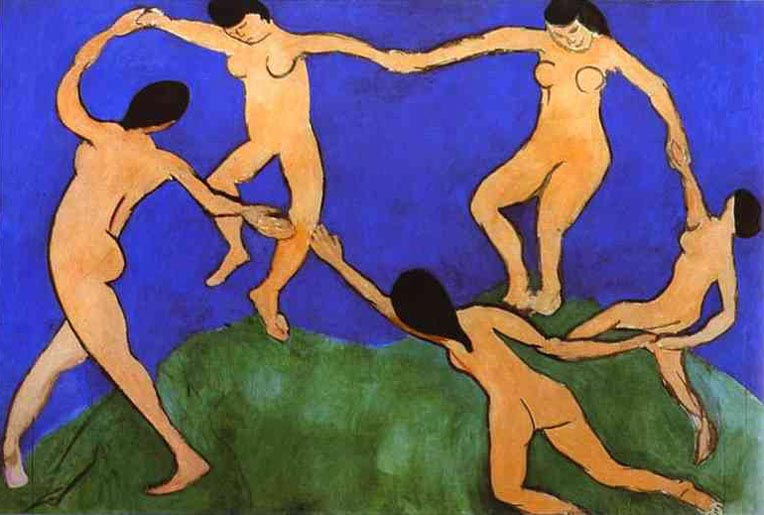 А) Анри МатиссБ) Жорж БракВ) Пабло ПикассоГ) Хуан Грис35. Создатель международного (интернационального) стиля в зодчестве XX в.:А) Людвиг Мисс Ван дер РоэБ) Вальтер ГропиусВ) Ле КорбюзьеГ) Оскара НимейерУровень  ВВ1. Установите соответствие между авторами и названиями произведений. Запишите в таблицу буквы выбранных ответов.                        Авторы                                                                Произведения  В2. Из приведенного списка выберите цифры, под которыми  названы культурные достижения и  памятники   искусства эпохи Средневековья.Английские баллады о Робине Гуде.Лирическая поэзия трубадуров.Массовая культура.Конструктивизм в архитектуре.Храмовое романское зодчество.Статуя Уты в соборе Наумбурга.Витражный ансамбль капеллы (часовни) Сен Шапель в Париже.Лопе де Вега «Собака на сене».Церковь Покрова в Филях.Университет в Кембридже (Англия). Ответ: ______________________________________________________В3. Определите  имя знаменитого живописца, автора идеи о том, что именно линия и цветовое пятно, а не сюжет являются носителями духовного начала, их сочетания рождают «внутренний звук», вызывающий отклик в душе зрителя. Ответ: ______________________________________________. 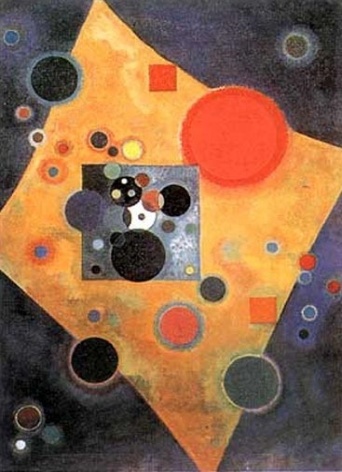  В4. Определите имя автора знаменитых на всю Россию обличительных полотен «Сельский крестный ход на Пасхе», «Чаепитие в Мытищах», «Тройка», в которых показаны различные стороны жизни простых людей. К какому художественному направлению можно отнести эти работы?Ответ: ______________________________________________________________________________________________В5. Определите, что объединяет указанные имена: Эдуард Мане, Клод Моне, Альфред Сислей.Ответ: _____________________________________________________________________________________В6. Установите соответствие между основными архитектурными понятиями классицизма и их содержанием.В7. Определите название направления в живописи, с которым связано приведенное высказывание.  В своей рецензии на выставку в одном из залов Осеннего салона 1905 г., где в окружении живописных работ располагался итальянизирующий торс скульптора Марка, критик написал, что посреди царящего здесь буйства красок поражает своей наивностью торс Марка, и заключил, повторив, вероятно, уже бывшее в ходу выражение: «Донателло среди диких зверей».Ответ: ______________________________________________________________.В8. Расположите в хронологической последовательности архитектурные стили в порядке появления их в отечественной культуре. Запишите буквы, которыми обозначены события в правильной последовательности в приведенную в тексте задания таблицу.А) ампирБ) бароккоВ) конструктивизмГ) модернВ9. Вставьте пропуски в схему. В10. Определите название художественного стиля,  о котором идет речь в приведенном отрывке. Художники __________________________ выражали несогласие с окружающей действительностью, проявляли пессимизм, доходящий до мистики. В творческих работах этих художников подобные настроения часто проявлялись в острых гротесковых формах.________________________________________ воспринимали как  «искусство кричать». Ответ: _______________________________________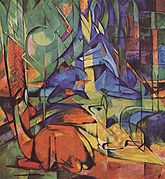 Уровень  СЗадание С1.  Проанализируйте приведенный текст. Ответьте на вопросы к нему. Главной темой творчества архитектора Ле Крбюзье стала разработка принципов строительства современного города и жилища.После войны каждая возведённая постройка Ле Корбюзье становилась художественным открытием. Такими были капелла в Роншане (1950—1955 гг.), монастырь Ля-Туретт близ Лиона (1957—1959 гг.), здание Национального музея западного искусства в Токио (1956— 1959 гг.), Центр искусств в Кембридже, США (1961 —1964 гг.). Деятельность Ле Корбюзье занимает исключительное место в развитии архитектуры XX столетия. О нём спорили при жизни и после смерти. Его называли самым великим и самым нелюбимым зодчим века. Определите  принципы строительства, которые он разработал.Выскажите свое суждение: почему его творчество  вызывает такие споры?Задание С2.  Определите, своеобразным символом какой страны и города, стал приведенный в задании храм. Выясните его предназначение.   Оцените художественные достоинства этого архитектурного сооружения.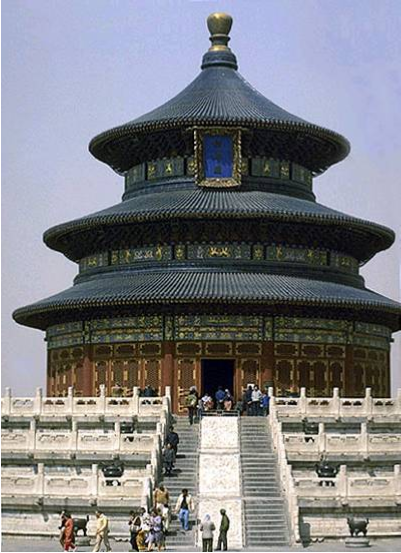 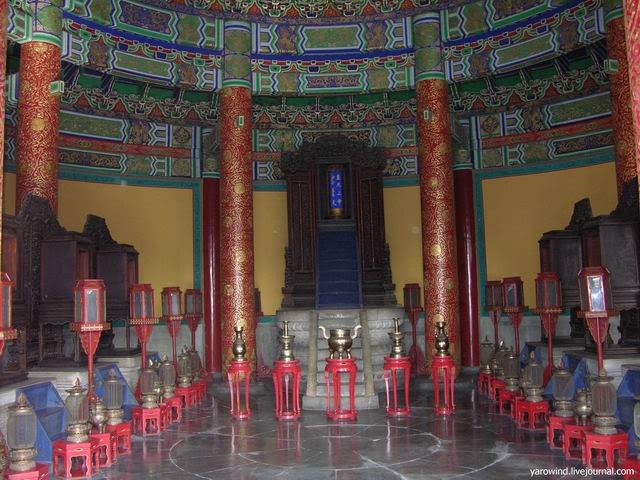 Задание С3. Западные стереотипы поведения, американизация культуры в современном российском обществе: в чем они проявляются?Выясните не менее пяти проявлений западных стереотипов поведения и американизации культуры.Определите  не менее трех причин  такого положения.Итоговая экзаменационная  работа   IV вариантУровень А1. Главный  «герой»  пещерной живописи:А) жирафБ) медведьВ) бизонГ) мамонт2. «Палеолитические Венеры»:А) символ патриархатаБ) сосуд плодородияВ) зашифрованная пиктограммаГ) портрет первобытной женщины3. Анимизм – вера в:А) сверхъестественную силу предметаБ) связь между родом и животным или растениемВ) духов и духовные сущностиГ) магию, силу колдовства, волшебства4. Картина итальянского художника Пармиджанино «Мадонна с длинной шеей» написана в стиле:А) классицизмаБ) маньеризмаВ) реализмаГ) рококо5. Храм Неба – своеобразный символ:А) ВавилонаБ) культуры ЯншаоВ) ПекинаГ) Афин6. Мужская фигура, держащая тяжесть антаблемента, применяется как замена колонн в дорическом ордере:А) ГеркулесБ) ЦиклопВ) АтлантГ) Геракл7. Вертикальный выступ стены, имеющий базу и капитель:А) фризБ) фронтонВ) метопаГ) пилястра8. Ионический  архитектурный ордер отличается:А) капителью, похожей на рога баранаБ) тяжеловесностью, массивностью, монументальностьюВ) легкостью, изяществомГ) пышностью, зрелищностью, капитель похожа на корзину с цветами9.  Термы Каракаллы, форумы, триумфальные арки  принадлежали:А)  МикенамБ) АфинамВ) АлександрииГ) Риму10. Мастер изображения пышных фламандских красавиц с золотистыми волосами, сцен охот и битв, представитель торжествующего барокко:А) РембрандтБ) ПуссенВ) РубенсГ) Гудон11. Венеры, Дианы, нимфы, амуры – одни из главных предметов изображения в живописи:        А) романской эпохи                                Б) классицизма                                    В) импрессионизма                                      Г) рококо                                       12. Название эпохи, которая делилась на этапы -  дученто, кватроченто, треченто, чинквеченто:А) СредневековьеБ) ВозрождениеВ) ПросвещениеГ) Первобытность13. Название архитектурного стиля строений Я. Бухвостова, которые известный искусствовед И. Грабарь назвал «кружевной сказкой»:А) классицизмБ) рококоВ) нарышкинское бароккоГ) псевдоготический14.  В России стиль модерн в архитектуре  связан с именем:А) Виктора ОртаБ) Анри ВелдеВ) Федора ШехтеляГ) Антонио Гауди15. Страна, в которой представлено «Северное Возрождение»:А) СШАБ) РоссияВ) НидерландыГ)  Финляндия16. Высокий Ренессанс связан с именами:А) Диего ВеласкесаБ) Питера Брейгеля СтаршегоВ) ДжоттоГ) Микеланджело Буонаротти17. Круглая надстройка в виде павильона или беседки на здании:А) архитравБ) бельведерВ) капительГ) база18.  Культура дворцов в Кноссе относится к периоду:А) архаическомуБ)  классическомуВ) эллинистическомуГ) крито-минойскому19. Тога – знаменитое одеяние:А) КитаяБ) ИндииВ) РимаГ) первобытных людей20. Курос в греческой культуре представляет собой:А) основу протестантской этикиБ) основное направление  в скульптуре в изображении юношиВ) направление в скульптуре в изображении девушкиГ) мост  с желобочным  водопроводом и арочными пролетами21. Период сооружения Колизея Флавиев в Риме:А) царскийБ) императорскийВ) республиканскийГ) кризиса римской культуры22. Пандора в греческой мифологии:А) символ супружеской верностиБ) богиня домашнего очагаВ) девушка, открывшая ящик, где были все человеческие беды и несчастьяГ) жрица, дававшая ответы, прорицания в Дельфах23. Глава  венецианской художественной школы в период Позднего Возрождения:А) Ван ДейкБ) ТицианВ) Иероним БосхГ) Питер Брейгель Старший24. Автор проекта здания Исаакиевского собора в Санкт-Петербурге:А)  Н. Е. ЕфимовБ)  О. И. БовеВ)  МонферранГ)  Витберг25. Картины крестьянского быта Питера Брейгеля Старшего дали начало:А) батальной живописиБ) натюрмортуВ) жанровой живописиГ) пейзажной живописи26. Несомненны  романтические традиции в позднем творчестве великого испанца:        А) Диего Веласкеса                                 Б) Франсиско Гойи                                    В) Альберта Дюрера                                       Г)  Хосе Риберы27. Название художественного стиля,  тяготевшего к торжественности, пышности форм, разнообразию, карнавальности, высшему выражению чувств:А) классицизмБ)  реализмВ)  сюрреализмГ) барокко28. Архитектурный облик Петербурга  складывался благодаря творчеству мастеров:А) Барромини, Бернини, ЛеблонаБ) Леблона, Трезини, СтароваВ) Ринальди, Баженова, БухвостоваГ) Кваренги, Бернини, Казакова29. Мир вымысла, интимных переживаний, декоративной театральности представляет:А) искусство классицизмаБ) искусство РенессансаВ) искусство рококоГ) искусство реализма30. Черты нарышкинского барокко проявились в:А) бодегонахБ) Теремном дворце Московского КремляВ) Чесменской церквиГ) Доме Пашкова31. Автор картины «Плот Медузы»:А) Эжен ДелакруаБ) Лоренцо БерниниВ) Теодор ЖерикоГ) Оноре Домье32. Павел Федотов был основоположником нового для России жанра:А) живописного  портретаБ) романтического пейзажаВ) батальной живописиГ) бытовой сатирической картины33. Стиль, зародившийся в послевоенное время, предполагающий использование необработанного кирпича, камня, плитки, нарочито создающий впечатление грубости:А) сентиментализмБ) реализмВ) брутализмГ) современное барокко34. Автор памятника Минину и Пожарскому в Москве:А) М. АнтокольскийБ) Э. ФальконеВ) И. МартосГ) С. Пименов35. Ведущий  отечественный  архитектор  первой четверти XX в. стиля модерн:А) Ф. ШехтельБ) К. ТонВ) А. МонферранГ) О. БовеУровень  ВВ1. Установите соответствие между авторами и названиями произведений. Запишите в таблицу буквы выбранных ответов.В2. Напишите, что объединяет эти понятия: апсида, лопатка, барабан, список, арктурный пояс, закомара.Ответ: _______________________________________________________________________________.В3. Определите, о каком художнике  идет речь в приведенном отрывке. … умел делать все: картины для богатых домов, дворцов, картоны для мануфактуры гобеленов, театральные декорации, книжные иллюстрации, рисунки вееров, обоев, каминных часов, эскизы костюмов и др. Был ярким выразителем   стиля, где главную роль играли изысканные формы, пасторальный сюжет, нежный колорит, очаровательная грациозность, жеманность, миловидные лица.Ответ: _________________________________________________________________.В4. Определите название архитектурного античного сооружения.Это единственное массивное круглое здание, увенчанное куполом, опирающимся на ротонду, стены которой состоят из восьми опор, соединенных между собой многоярусной аркадой. Купол достигает диаметра 43, 2 м. Здание обладает прекрасной вентиляцией, в нем нет сырости даже в дождливое время, несмотря на десятиметровое отверстие в центре купола.Ответ: _______________________________________________________________.В5. Определите  культуру, к которой  принадлежат  перечисленные факты: Требует простоты образа, обращена к невзыскательному вкусу, ориентирована на чувственное восприятие и биологические инстинкты, на потребительские вкусы маленького человека, коммерционализирована.Ответ: __________________________________________________В6. Установите соответствие между художественным стилем и произведением архитектуры.В7. Вставьте пропуски в схему. В8. «Вы стали всемирно известной силой фашизма», - писал Кукрыниксам Рокуэлл Кент, бывший в те годы президентом лиги американских художников.Выясните, кто такие «Кукрыниксы».Определите стиль  искусства,  который они представляли.Назовите не менее трех произведений этих авторов.В9. Соотнесите название произведений и их авторов:В10. Соотнесите художника со страной его проживания:Уровень  СЗадание С1.Важнейшая черта культуры Древнего Египта – протест против смерти, которую египтяне считали «ненормальностью». Страстное желание бессмертия определило все мировоззрение египтян, сформировало древнеегипетскую культуру. Специалисты-культурологи считают, что ни в одной другой мировой цивилизации этот протест против смерти не нашел столь яркого, конкретного и законченного  выражения, как в Египте. Определите главный  стиль египетского искусства.Выясните, каким образом  стиль египетского искусства связан с протестом против смерти.Докажите с опорой на конкретные примеры, что египетская культура – это гимн бессмертию.Задание С2. Раскройте стилевые особенности классицизма с опорой на творчество виднейших его представителей.Определите  название архитектурного шедевра  этого стиля во Франции.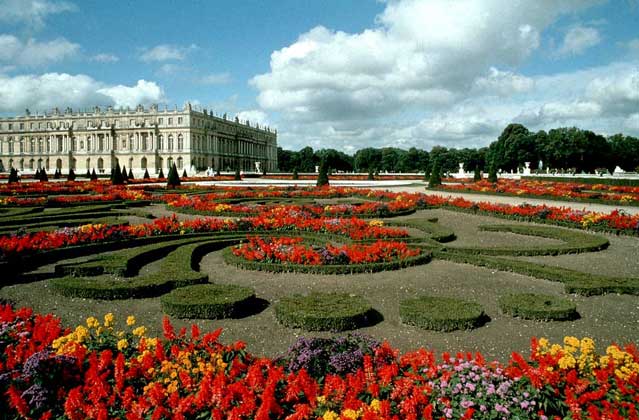 Задание С3. Конец 60-х гг. — время «переоценки всех ценностей»  в западной культуре. Подверглась сомнению возникшая в 20-х гг. традиция современной архитектуры с её идеалами функционализма и порядка. Новая концепция строительного искусства, ставшая в 70-90-х гг.  XX в.  господствующей, получила название  ___________________________________________________.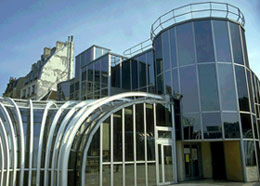 Охарактеризуйте особенности этого стиля в архитектуреУкажите не менее трех  течений этого стиля.Итоговая экзаменационная  работа   V вариантУровень А Форма религии Древней Руси:А) тотемизмБ) буддизмВ) язычествоГ) конфуцианствоВ  славянской мифологии  Навь, Явь, Правь представляют собой:А) добрых духов - берегиньБ) злых духов - упырейВ) божества плодородия, домашнего хозяйства, покровителя торговлиГ) сферы мираОпределите, что верно из утверждений А и Б:А. Мода принадлежит не столько миру вещей, сколько миру людей.Б. Христиане приемлют лишь аполлонистический культ с его торжественным настроением и минимумом ритмики.1) верно только А2) верно только Б3)верно и А, и Б4) не верно ни А, ни БАнтичная культура – это культура:А) ИндииБ) Древней Греции и Древнего РимаВ) эпохи ВозрожденияГ) Египта и МеждуречьяХарактерные черты романского стиля:А) массивные стеныБ) узкие окна типа бойницВ) расположенная в восточной части храма апсидаГ) все вместе взятоеРусский зодчий, автор Пашкова дома, Дворцового ансамбля в Царицыно:А) Д. КваренгиБ) К. РоссиВ) М. Ф. КазаковГ) В. И. БаженовОдна из достопримечательностей, визитная  карточка  Петербурга:А) здание АдмиралтействаБ) Красные воротаВ) Большой театрГ) Голицынская больницаВ  Нагорной проповеди Христа провозглашаются:А) духовные ценностиБ) материальные ценностиВ) символы верыГ) моральные заповеди9.     Законодатель живописи классицизма:А)  Микеланджело да КараваджоБ) Франц ХалсВ) Диего ВеласкесГ) Никола Пуссен10.   Характерная черта массовой культуры:А) требует создания сложного психологического образаБ) вид деятельности, требующий тонкого художественного вкусаВ) управляется посредством моды и рекламыГ) рассчитана на потребительские вкусы образованного человека11.   Главная часть православного храма:А) притворБ) аналойВ) алтарьГ) апсида12.   Маленькие статуэтки и скульптурные группы фарфорового производства в Мейсене (Саксония), изображающие «галантные празднества», выполнены в традициях:А) бароккоБ) рококоВ) классицизмаГ) модерна13.  Направление модернизма:А) фовизмБ) готикаВ) романское искусствоГ) рококо14.  Для стиля барокко в архитектуре характерно:А) позолота, узоры, лепнинаБ) в основе плана здания геометрические фигурыВ) окна одинаковой прямоугольной формыГ) высший уровень – ампир15.   Наличие в интерьерах XVII-XVIII вв.  «завитков» указывает на стиль:А) классицизмБ) рококоВ) ампирГ) модерн16.   «Черный квадрат» Казимира Малевича - произведение:А) романтизмаБ) имажинизмаВ) авангардизмаГ) футуризма17. Знаменитый испанский архитектор стиля модерн, для которого характерен иррационализм:А) Виктор ОртаБ) Антонио ГаудиВ) Анри ВелдеГ) Сергей Малютин18.   Автор «Натюрморта с атрибутами искусств»:А) ВеласкесБ) Питер КлассВ) РембрандтГ) Шарден19. Художественный стиль, герои которого обладают такими качествами как собранность, спокойное самообладание, уравновешенность, героизм:А) классицизмБ) бароккоВ) рококоГ) романтизм20. В течение трех столетий (с XVII в.) в качестве общепризнанной столицы культуры и искусства выступал:А) РимБ)  ПарижВ)  ЛондонГ)   Санкт-Петербург21.  Менгиры, дольмены, кромлехи  представляют собой:А) культовые сооружения из каменных глыбБ) долговые камниВ) древние законы, высеченные на плитахГ) клинописные таблички из глины22.  Мастер голландского группового портрета XVII в.:А) Якоб РейсдалБ) Виллем ХедаВ) Питер КласГ) Франс Халс23.  Основные стилевые направления в искусстве Нового времени:А) барокко, рококо, модернБ) барокко, классицизм, реализмВ) барокко, конструктивизм, ампирГ) классицизм, романтизм, авангардизм24.  «Правда – самое прекрасное и редкое качество» (Э. Делакруа) – стала сутью творчества голландского художника:А) Рафаэля СантиБ) Антуана ВаттоВ) РембрандтаГ) Пуссена25.   Классическим образцом русского модерна считается особняк:        А) Гагариных                               Б) Пашкова                                     В) Юшкова                                       Г) Рябушинского                                          26.  Название эпохи, которая делилась на этапы -  дученто, кватроченто, треченто, чинквеченто:А) СредневековьеБ) ВозрождениеВ) ПросвещениеГ) Первобытность27.  Архитектурный ордер представляет собой:А) система соотношения несомых и несущих частей здания, отражающих эстетические каноныБ) этическое учение периода эллинизмаВ) жанр в литературеГ) способ возведения крупных фундаментальных построек28.  Морена в славянской мифологии – божество, воплощающее:А) долюБ) весеннее плодородиеВ) смертьГ)  лето29.  Определяющую роль в жизни славян играли три фактора:А) лес, река и степьБ) сад, море, степьВ) степь, тундра, прудГ) парк, пруд, сад30.  Феофан Грек, Дионисий, Симон Ушаков были:А)  скульпторамиБ) архитекторамиВ) иконописцамиГ) портретистами31.  Стиль храма Василия Блаженного (Покровского):А) рокайльБ) шатровыйВ) бароккоГ) нарышкинский32. Кариатиды – памятник архаического периода:А) Древнего РимаБ) Древнего КитаяВ) Древней ГрецииГ) Древней Индии33.  Родина художественного стиля классицизм:А) АнглияБ) ИспанияВ) ФранцияГ) Голландия34.  К  жанру народно-бытовой  музыкальной драмы относится произведение А. С. Даргомыжского:А) «Русалка»Б) «Евгений Онегин»В) «Демон»Г) «Царская невеста»35. Авангардистское течение в живописи, возникновение которого связывают с творчеством Жоржа Брака:А) фовизмБ) дадаизмВ) кубизмГ) футуризмУровень БВ1. Установите соответствие между авторами и названиями произведений. Запишите в таблицу буквы выбранных ответов.                        Авторы                                                                Произведения1) Жак Луи Давид                                       А) «Даная»2) Франсиско Гойя                                      Б) «Данте и Вергилий в аду»3) Эжен Делакруа                                        В) «Портрет Н. В. Кукольника, поэта»4) Карл Брюллов                                          Г) «Смерть Сократа»                                                                       Д) «Портрет доньи Исабели Ковос де Порсель» В2. Соотнесите название произведений и их авторов:В3. Определите  имя великого изобретателя, скульптора, архитектора, автора фрески, на которой изображен момент после слов Иисуса Христа: «Один из вас предаст меня». Укажите название фрески.Ответ: _____________________________________________________________________________В4. Определите  направление в искусстве начала XX в., пропагандирующее эстетику энергии, скоростей индустриального мира. Одними из ярких представителей этого направления были Балла, Боччони, Маяковский, Хлебников. Ответ: _______________________________________________________________________________В5. Сгруппируйте черты западной и восточной культур.1. Мобильность2. Традиционализм3. Сакрализация власти4. Мобильность5. Динамизм6. Культ предков7. Покорение природы8. Открытое общество9. Закрытое общество10. Строгая иерархия общества11. Ценность личности12. НоваторствоВ6. Установите соответствие между  архитектурными сооружениями и художественными стилями, в которых они выполнены.В7. Прочтите текст и определите имя художника, о котором идет речь. …Разработал свой собственный стиль в искусстве, который отличался лаконичностью и гибкостью линий, сочетание ярких контрастов и ровного колорита больших масс, что делало его полотна чувственными и выразительными.  В поисках повышенной интенсивности и силы цвета пришел к упрощенности и плоскостности форм, отказался от сюжетного повествования. Его не интересует передача освещения, в его полотнах почти нет объема, пространство лишь обозначено («Красная комната». 1908 г.).Ответ: ____________________________________________.В8. Определите название течения в декоративном искусстве первой половины XX в., проявившееся в архитектуре, моде и живописи. Представляло собой синтез модерна и неоклассицизма. Отличительные черты — строгая закономерность, этнические геометрические узоры, роскошь, шик, дорогие, современные материалы (слоновая кость, крокодиловая кожа, алюминий, редкие породы дерева, серебро). Отрицает какое-либо проявление аскетизма и минимализм. Этому стилю присуща роскошь. Получил широкое распространение в США, Франции.Ответ: _______________________________________________________________.В9. Установите соответствие между именами российских художников и жанрами живописи, в которых они прославились.В10. Определите  название, автора  и жанр представленной картины.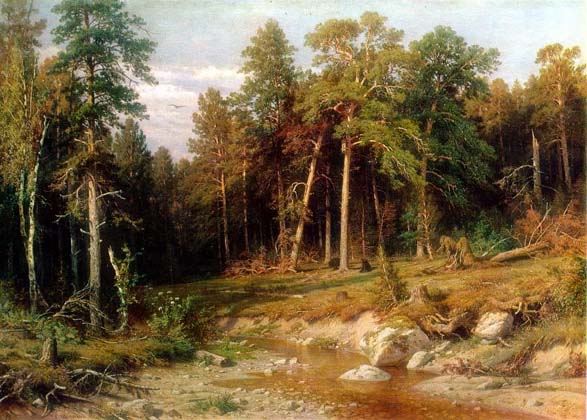 Уровень С Задание С1. Оцените стиль барокко как тип мышления, мировоззрения. Рассмотрите и раскройте его стилевые особенности. Назовите известные Вам произведения искусства барокко и их авторов.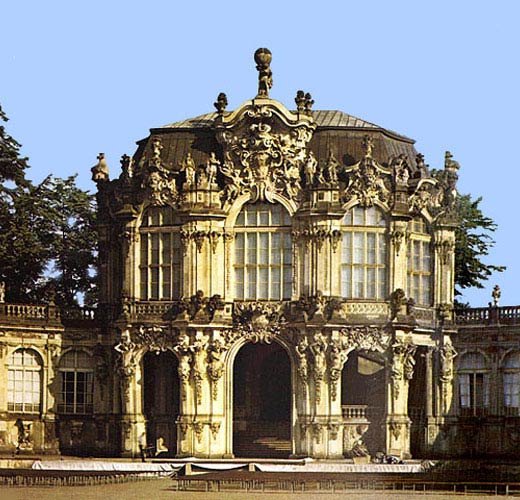 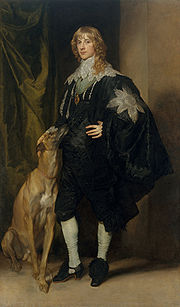 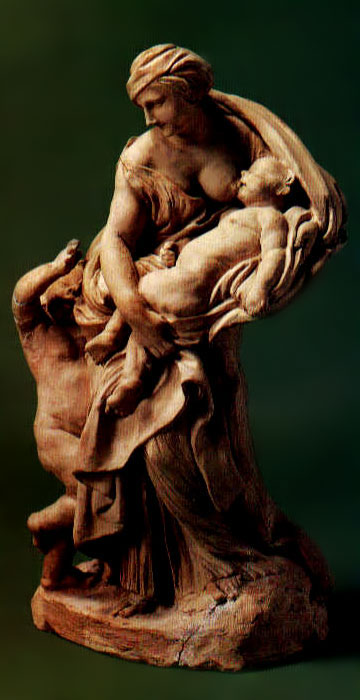 Задание С2.  Интерпретируйте понятие «Феномен массовой культуры».Выясните  время появления массовой культуры. Определите идеологическую основу массовой культуры.Приведите примеры проявления массовой культуры.Охарактеризуйте на примере роль массовой культуры в обществе. Укажите главные каналы распространения массовой культуры в обществе.Задание С3. Выделите и кратко охарактеризуйте основные этапы развития  российской культуры.Умения и знания для проверкиПоказатели оценки результатаУметь:определять стилевые особенности в искусстве разных эпох, использовать знания в творческой и профессиональной работеПравильно соотносит стилевые особенности с разными эпохами в искусстве Знать: характерные особенности искусства разных исторических эпохТочно и полно описывает характерные особенности искусства разных исторических эпох процессы, влияющие на формирование эстетических взглядовПравильно характеризует процессы, влияющие на формирование эстетических взглядовДействияВыполнил (максимально 64 балла)Правильное выполнение каждого тестового задания оценивается в 1 балл (максимум - 35 баллов)35При условии правильного выполнения  заданий на соотнесение, группировку, логической последовательности и др. каждое задание оценивается в 2 балла, если правильно выполнена только половина заданий (50%) на соотнесение, группировку и т. д. – 1 балл  (максимум - 20 баллов)20Вес каждого задания  на анализ источника, интерпретацию текста, характеристику явления, события и др. - 3 балла, за частично правильное выполнение – 2-1 балл (максимум – 9 баллов)9Итоговое количество баллов:64Итоговая  оценка определяется как сумма баллов по результатам выполненных заданий:«неудовлетворительно» - при условии выполнения студентами менее 54% предложенных заданий (1-34 баллов);	«удовлетворительно» - при условии выполнении студентами 55-74% предложенных заданий (35-47 баллов);«хорошо» - при условии выполнения студентами 75-84% заданий (48-54   баллов);«отлично» - при условии выполнения 85-100% заданий  (55-64 баллов).             1             2            3            4             1             2            3            4СтильИдейная сущность1) бароккоА) возвеличивание разума и рациональности2) классицизмБ) в основе композиции – контрасты цвета3) рококоВ) «манифест бедности»4) фовизмГ) «стиль Людовика XIV»Д) демонстрация аристократизма, синтез искусств             1             2            3            41234                    1                   2                   3                    4ПонятиеСодержание1) портикА) нижняя из трех горизонтальных частей антаблемента2) фронтонБ) выступ стены, условно изображающий колонну3) пилястраВ) верхняя часть вертикальной опоры (колонны)4) архитравГ) завершение портика, колоннады, обычно треугольноеД) часть здания, открытая на одну или три стороны, образуемая колоннами или арками                    1                   2                   3                    4АвторСодержание идеи1) Гропиус ВальтерА) идея современного зодчества в виде высотного здания — «коробки» со сплошь остеклёнными стенами2) Ле КорбюзьеБ) идея заимствования формы и конструкции зданий  из мира живой природы3) Людвиг Мис ван дер РоэВ) основатель группы архитекторов «Баухауз»4) Эро СаариненГ) идея дома с ячейками, стандартизированными, как костяшки доминоД) идея создания здания, часть которого открыта на одну или три стороны, образуемого колоннами или арками                    1                   2                   3                    41) В. Л. Боровиковский2) В. М. Васнецов3) И. Н. Крамской4) Д. Г. Левицкий5) И. Е. Репин6) Ф. С. РокотовНикола Пуссен«Аполлон и нимфы»Франсуа Жирардон«Танкред и Эрминия»Иван Старов«Затруднительное положение»Антуан Ватто«Пряхи»«Таврический дворец»                    1                   2                   3                    4ПонятиеСодержание1) капительА) средняя часть антаблемента, расположенная между архитравом и карнизом2) триглифБ) пространство между глазами, чередуясь с триглифами образуют фриз дорического ордера, иногда украшались рельефами3) фризВ) прямоугольная плита с вертикальными желобками, образуют фриз дорического ордера4) метопаГ) мужская фигура, держащая тяжесть антаблемента, применялась как замена колоннД) верхняя часть вертикальной опоры – стойки, колонны, пилястры1234АвторыПроизведения1)  Сальвадор ДалиА) «Красные виноградники»2) Анри МатиссБ) «Минотавр»3) Пабло ПикассоВ) «Красная комната»4) Ван ГогГ) «Постоянство памяти»Д) «Двое на лошади»                1               2                3                 4СтильПроизведение архитектуры1) классицизмА) Екатерининский дворец в Царском селе2) бароккоБ) Нотр Дам (собор Парижской Богоматери)3) рококоВ) Лувр4) модернГ) китайский домик в ПотсдамеД) дом Гауди в Барселоне                1               2                3                 4                 ПроизведенияАвторы1) «Даная»2) «Декамерон»3) «Вакх с чашей в руке»4) «Капризница»5) «Женитьба Фигаро»6) «Красные виноградники в Арле»     7) Успенский собор в Москве8) Грановитая палатаА) Микеланджело да КараваджоБ) Аристотель ФиоравантиВ) РембрандтГ) Джованни БоккаччоД) Ван ГогЕ) Пьер БомаршеЖ) Антуан ВаттоЗ) Руффо и Солари12345678ХудожникСтрана проживания1) Иероним Босх  2) Альбрехт Дюрер3) Сальвадор Дали4) Анутан ВаттоА) ФранцияБ) НидерландыВ) ГерманияГ) ИспанияД) Великобритания                1               2                3                 4                    1                   2                   3                    4АвторыПроизведенияДонателлоА) «Возвращение блудного сына»Микеланджело БуонароттиБ) «Дама с горностаем»РембрандтВ) «Статуя Гаттамелатты»Леонардо да ВинчиГ) фреска «Страшный суд»Рафаэль СантиД) «Вакх с чашей в руке»»Сандро БоттичеллиЕ) «Суд Париса»РубенсЖ) «Святая Вероника»Эль ГрекоЗ) «Афина и Кентавр»Лоренцо БерниниИ) «Экстаз святой Терезы»Микеланджело да КараваджоК) «Триумф Галатеи»12345678910А) западная культураВ) восточная культураСтильАрхитектурное сооружение1) нарышкинское бароккоА) Смольный институт в Петербурге Д. Кваренги2) классицизмБ) Большой театр в Москве И. Бове3) рококоВ) радиобашня В. Шухова4) ампирГ) китайский дворец А. РинальдиД) церковь Ризположения Я. Бухвостова                    1                   2                   3                    4           ХудожникиЖанры живописи1) И. К. Айвазовский       2) Д. Г. Левицкий     3) К. С. Петров-Водкин     4) Б. М. Кустодиев                                                                                                А) народный лубокБ) батальнаяВ) морской пейзажГ) портретД) традиция древнерусской иконописи                1               2                3               4